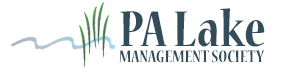 Pennsylvania Lake Management Society Annual AwardsNomination CriteriaThe Pennsylvania Lake Management Society (PALMS) will present awards to recognize organizations and individuals that have contributed to the science of lake and watershed management in 2018.  These awards were established to encourage the advancement of the principle goal of PALMS: the development of partnerships among citizens, scientists, and professionals to foster the protection and management of lakes, ponds, and reservoirs.  These awards are an excellent opportunity to recognize the many outstanding efforts of organizations and individuals.Two awards will be presented at the 29th Annual PALMS Conference in March 2019.  One award will be presented to an organization (association, municipality, corporation, or government agency) and one will be presented to an individual.A single plaque will be given for each award, although additional certificates may be provided where several individuals are involved.Award NominationNominations should be submitted for organizations or individuals that have performed a variety of lake management activities including, but not limited to: developing or implementing a lake or watershed management program, organizing lake management efforts, developing or implementing educational programs relating to lake management, and/or developing a successful volunteer monitoring program.To nominate an individual or organization, please provide the following information:1.         Name, mailing address, telephone number, and e-mail of the person making the nomination.2.         Full name of the nominee (or project), present position, organization or affiliation, mailing address, telephone number, and e-mail.3.         A 500-word (maximum) clear, concise, and complete description of the achievement to be recognized.4.         Electronic submission of the nomination information and supporting materials as a Microsoft Word document is required.Deadline for Application – February 15, 2019  Late submissions will not be consideredE-Mail your application with “Lake Management Award Nomination” in the subject line to info@palakes.orgPlease contact Dr. Milt Ostrofsky or Martin Miesko at info@palakes.org , if you have any questions.  For more information on PALMS please visit us at www.palakes.org 